VOCABULAIRE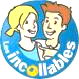 Du 14 au 30 septembreLa viticulture : culture de la vigne pour la production du vin.Une meute : groupe de chiens ou de loups dressés pour la chasse à courre.Un acolyte : complice d’une personne.Indemniser : indemniser quelqu’un, c’est lui donner de l’argent pour réparer des dégâts ou une catastrophe dont il a été victime.Alambiqué : se dit de quelque chose qui est très compliqué.Un portrait-robot : dessin du visage d’une personne recherchée par la police.La carlingue : partie de l’avion où se trouvent les passagers et l’équipage.Saugrenu : se dit de quelque chose qui est bizarre et surprenant.Dépecer : dépecer un animal, c’est le découper en morceaux.Un lotus : plante avec de grosses fleurs qui ressemble à un nénuphar et pousse dans les lacs et les marais.Pathétique : se dit de quelque chose (ou de quelqu’un) qui est triste et émouvant.Badigeonner : recouvrir à grands coups de pinceau.Une mégère : femme méchante qui dit du mal des autres.Un vernissage : jour d’ouverture d’une exposition de tableaux ou de sculptures.Déconfit : se dit de quelqu’un qui est à la fois surpris et déçu.Un trompe-l’œil : peinture qui imite parfaitement la réalité.La puberté : période pendant laquelle on cesse d’être un enfant et où l’on devient capable de faire soi-même des enfants.